Comité intergouvernemental de la propriété intellectuelle relative aux ressources génétiques, aux savoirs traditionnels et au folkloreVingt-neuvième sessionGenève, 15 – 19 février 2016Note d’information à l’intention du Groupe des communautés autochtones et localesDocument établi par le SecrétariatÀ sa septième session, le Comité intergouvernemental de la propriété intellectuelle relative aux ressources génétiques, aux savoirs traditionnels et au folklore (ci-après dénommé “comité”) est convenu “que, immédiatement avant le début des sessions du comité, une demi-journée devrait être consacrée à des exposés thématiques présentés sous la présidence d’un représentant d’une communauté locale ou autochtone”.  Ce genre de réunion est organisé à l’occasion de chaque session du comité depuis 2005.Le thème retenu pour la vingt-neuvième session est : “Propriété intellectuelle, ressources génétiques et savoirs traditionnels connexes : perspectives des communautés autochtones et locales”.Le programme provisoire de la réunion du groupe est joint en annexe au présent document.[L’annexe suit]programme provisoire du groupe[Fin de l’annexe et du document]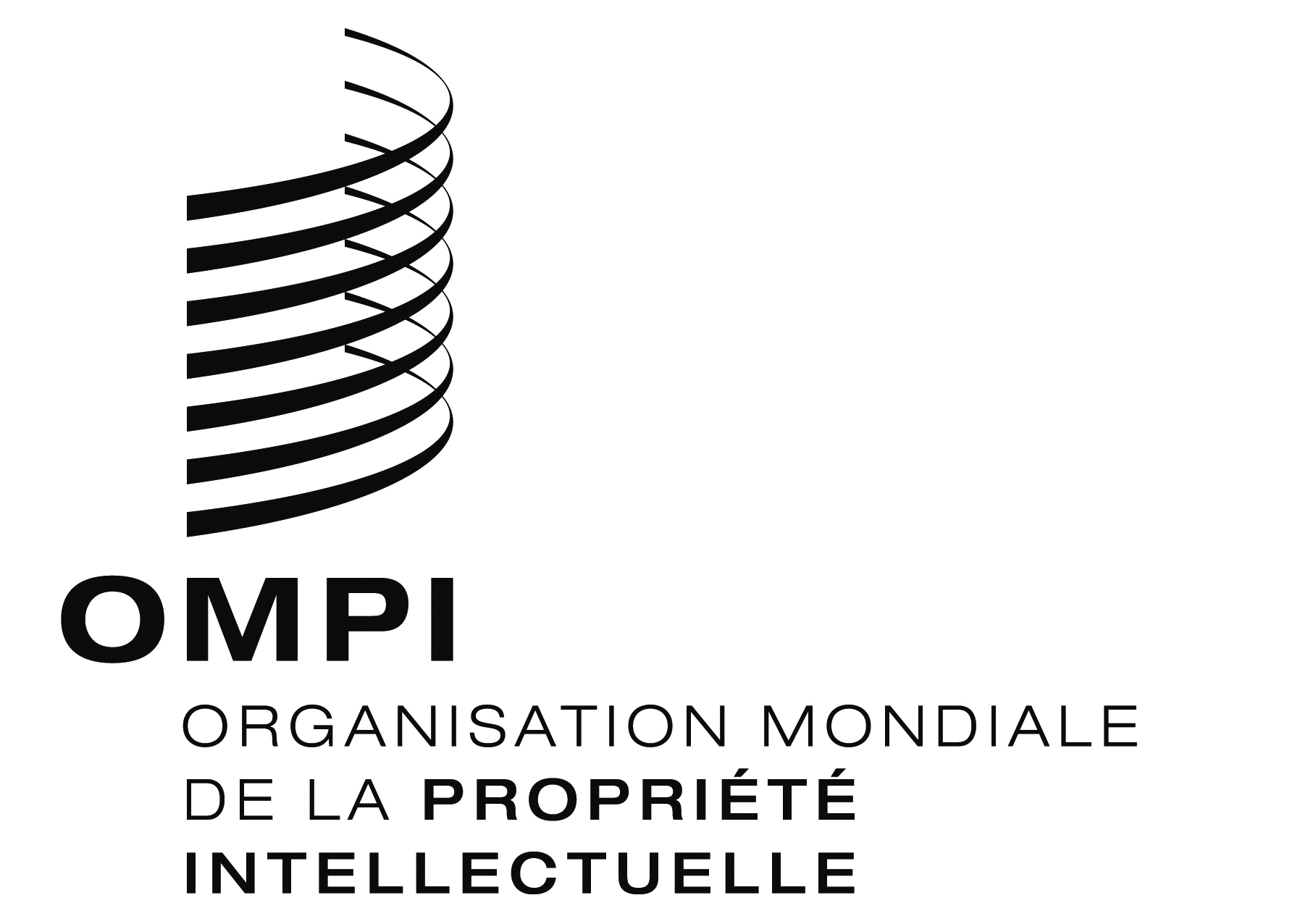 FWIPO/GRTKF/IC/29/INF/5 WIPO/GRTKF/IC/29/INF/5 WIPO/GRTKF/IC/29/INF/5 ORIGINAL : anglaisORIGINAL : anglaisORIGINAL : anglaisDATE : 23 décembre 2015DATE : 23 décembre 2015DATE : 23 décembre 2015Lundi 15 février 2016Lundi 15 février 201611 h 00OuvertureOuverturePrésident – (à désigner par le Forum consultatif des peuples autochtones de l’OMPI)Président – (à désigner par le Forum consultatif des peuples autochtones de l’OMPI)11 h 00 – 11 h 20Conférencier principal : Mme Victoria Tauli Corpuz, rapporteur spécial des Nations Unies sur les droits des peuples autochtones (Philippines)Conférencier principal : Mme Victoria Tauli Corpuz, rapporteur spécial des Nations Unies sur les droits des peuples autochtones (Philippines)11 h 20 – 11 h 40Participant : M. Preston Hardison, analyste politique, tribus Tulalip (États-Unis d’Amérique)Participant : M. Preston Hardison, analyste politique, tribus Tulalip (États-Unis d’Amérique)11 h 40 – 12 h 00Participant : M. Pita Kalesita Niubalavu, Principal Solicitor, Oceanica IP Lawyers (Fidji)Participant : M. Pita Kalesita Niubalavu, Principal Solicitor, Oceanica IP Lawyers (Fidji)12 h 00 – 12 h 15Débat général et clôture Débat général et clôture 